АКТ № 11-А-2ВП/2020внеплановой проверки соблюдения действующего законодательства муниципальным заказчиком -  МДОУ «Детский сад общеразвивающего вида №6 «Дубок» при обосновании начальной максимальной цены контракта при организации закупки на оказание услуг по предоставлению (продлению) использования программы (неисключительная лицензия) для ЭВМ в образовательных учрежденияхп. Лотошино									«26» ноября 2020 г.Внеплановая проверка проведена в соответствии с частью 3 статьи 269.2 Бюджетного Кодекса Российской Федерации, ч.8, ч.9 ст.99 Закона №44-ФЗ «О контрактной системе в сфере закупок товаров, работ, услуг для обеспечения государственных и муниципальных нужд», ч.3 ст. 8 Федерального закона от 02.05.2006 №59-ФЗ «О порядке рассмотрения обращений граждан Российской Федерации», ч. 3 ст. 8 Федерального закона от 02.05.2006 №59-ФЗ «О порядке рассмотрения обращений граждан Российской Федерации», Федерального Стандарта внутреннего государственного (муниципального) финансового контроля «Проведение проверок, ревизий и обследований и оформление их результатов», утверждённого Постановлением Правительства РФ 17.08.2020 г. N 1235.Внеплановая проверка проведена с целью определения действий Заказчика – МДОУ «Детский сад общеразвивающего вида №6 «Дубок» при обосновании начальной максимальной цены контракта при организации закупки на оказание услуг по предоставлению (продлению) использования программы (неисключительная лицензия) для ЭВМ в образовательных учреждениях.Проверка проведена проверочной группой:- руководитель Проверочной группы Анисимова Валентина Владимировна – начальник финансово-экономического управления администрации городского округа Лотошино Московской области;- член Проверочной группы Кашина Елена Геннадьевна – начальник сектора финансового контроля финансово-экономического управления администрации городского округа Лотошино Московской области.Основание: постановление Правительства РФ от 03.04.2020 №438 «Об особенностях осуществления в 2020 году государственного контроля (надзора), муниципального контроля и о внесении изменения в пункт 7 Правил ежегодных планов проведения плановых проверок юридических лиц и индивидуальных предпринимателей»;Федеральный закон №44-ФЗ «О контрактной системе в сфере закупок товаров, работ, услуг для обеспечения государственных и муниципальных нужд» (пункт 3 части 8 статьи 99 закона);Федеральный закон от 02.05.2006 №59-ФЗ «О порядке рассмотрения обращений граждан Российской Федерации» (часть 3 статьи 8 закона); постановление Правительства РФ от 17.08.2020 №1235 «Об утверждении федерального стандарта внутреннего государственного (муниципального) финансового контроля «Проведение проверок, ревизий и обследований и оформление их результатов;письмо Главного контрольного управления Московской области от 19.10.2020 № 5Исх-22853 (с просьбой дать поручение органу администрации городского округа Лотошино Московской области, осуществляющему муниципальный финансовый контроль, провести необходимые контрольные мероприятия в целях обеспечения надлежащего рассмотрения Обращения по существу поставленных в нем вопросов),обращение ООО «7ДЖИ» от 16.10.2020 № 48-6021 62 по вопросу проведения внеплановой проверки действий Заказчика – МДОУ «Детский сад общеразвивающего вида №6 «Дубок» при обосновании начальной максимальной цены контракта при организации закупки на оказание услуг по предоставлению (продлению) использования программы (неисключительная лицензия) для ЭВМ в образовательных учреждениях.приказ начальника ФЭУ администрации городского округа Лотошино Московской области № 35 от 13.11.2020г.Проверкой охвачен период формировании и проведении закупки №1002873.Проверка начата 18.11.2020 года, завершена 25.11.2020 года.План проверки:определение и обоснование НМЦК (закупки) на оказание услуг по предоставлению (продлению) использования программы (неисключительная лицензия) для ЭВМ в образовательных учреждениях.Проверка проводилась по документам, предоставленным муниципальным заказчиком, а также на основании информации, размещённой на официальном сайте Российской Федерации в сети «Интернет» www.zakupki.gov.ru  (далее – сайт ЕИС), 
Электронный магазин Московской области (market.mosreg.ru).В ходе проверки были рассмотрены: документация и информация по обоснованию и формированию начальной максимальной цены контракта закупки, размещённой на сайте под №1002873.Объект контроля: услуги по техническому и организационно-методическому сопровождению процесса создания, сохранения архива контента действующего официального сайта и сайтов информационного портала и ежемесячному сервисному сопровождению официального сайта и сайтов информационного портала образовательной организации в МДОУ «Детский сад общеразвивающего вида № 6 «Дубок» в 2020 году.Предмет контрольного мероприятия - действия Заказчика – МДОУ «Детский сад общеразвивающего вида №6 «Дубок» при обосновании начальной максимальной цены контракта при организации закупки на оказание услуг по предоставлению (продлению) использования программы (неисключительная лицензия) для ЭВМ в образовательных учреждениях.Описательная частьУчреждение зарегистрировано в соответствии с постановлением Главы администрации Лотошинского района Московской области 11.10.1996 №461.Полное наименование Учреждения: Муниципальное дошкольное образовательное учреждение «Детский сад общеразвивающего вида №6 «Дубок».Сокращенное наименование: МДОУ «Детский сад общеразвивающего вида №6 «Дубок»Юридический адрес:Адрес местонахождения: 143800, Московская область, Лотошинский район, пос. Кировский, ул. Лесная, д.29ИНН/КПП 5071001585/507101001Создание юридического лица 11.10.1996ОГРН 1025007373698ОКПО 11709411Приказом Министерства образования Московской области от 23 июня 2016 года №2346 МДОУ «Детский сад общеразвивающего вида №6 «Дубок» выдана ЛИЦЕНЗИЯ на право ведения образовательной деятельности регистрационный №75970 от 23.06.2016.Сведения об учредителях: Учредителем Учреждения и собственником имущества является муниципальное образование «городской округ Лотошино Московской области».Функции и полномочия учредителя, собственника имущества, находящегося в оперативном управлении Учреждения, от имени муниципального образования «городской округ Лотошино Московской области» осуществляет администрация городского округа Лотошино Московской области.МДОУ «Детский сад общеразвивающего вида №6 «Дубок» осуществляет свою деятельность на основании Устава, утвержденного постановлением Главы Лотошинского муниципального района Московской области № 646 от 16.07.2015 (в новой редакции).Предметом деятельности МДОУ «Детский сад общеразвивающего вида №6 «Дубок» является оказание муниципальных услуг в сфере образования с целью формирования общей культуры, развития физических, интеллектуальных, нравственных, эстетических и личностных качеств, формирования предпосылок учебной деятельности, сохранения и укрепления здоровья детей дошкольного возраста.Основным видом деятельности МДОУ «Детский сад общеразвивающего вида №6 «Дубок», непосредственно направленным на достижение поставленных целей, является:реализация основной общеобразовательной программы –образовательной программы дошкольного образования в группах общеобразовательной направленности;реализация образовательных программ по дополнительному образованию детей;воспитание, обучение и развитие, а также присмотр, уход за воспитанниками.Место проведения проверки:143800, Московская область, п. Лотошино, ул. Центральная, д. 18.Учреждение является юридическим лицом (некоммерческой организацией), имеет обособленное имущество, самостоятельный баланс, лицевые счета в финансовом органе, печать со своим наименованием и с изображением Государственного герба Российской Федерации, бланки, штампы. Учреждение от своего имени приобретает и осуществляет имущественные и неимущественные права, несет обязанности, выступает истцом и ответчиком в суде. Учреждение отвечает по своим обязательствам всем находящимся в его распоряжении денежными средствами. При недостаточности денежных средств субсидиарную ответственность по обязательствам Учреждения несет собственник его имущества. Фактическая деятельность учреждения соответствует Уставу и учредительным документам.Ответственные лица за финансово-хозяйственную деятельность в проверяемом периоде:Приказом отдела по образованию Лотошинского муниципального района Московской области от 30.01.2018 года №04-К заведующим МДОУ «Детский сад общеразвивающего вида №6 «Дубок» назначена Захарова Екатерина Ивановна. В 2018 году и по настоящее время бухгалтерское обслуживание финансово-хозяйственной деятельности МДОУ «Детский сад общеразвивающего вида №6 «Дубок» осуществляется муниципальным учреждением «Централизованная бухгалтерия муниципальных учреждений городского округа Лотошино» в соответствии с договором на бухгалтерское обслуживание №15 от 30.01.2018 года.Распоряжением Главы Лотошинского муниципального района Московской области от 10.11.2015 №416-рк (с изменением от 31.12.2015 №444-рк) Иванова Татьяна Вячеславовна переведена с должности директора МУ «Централизованная бухгалтерия учреждений образования» на должность директора муниципального учреждения «Централизованная бухгалтерия муниципальных учреждений Лотошинского муниципального района» с 01.01.2016.Приказом МУ «Централизованная бухгалтерия муниципальных учреждений Лотошинского муниципального района» от 05.03.2019 №8, с 05 марта 2019 года на должность главного бухгалтера МУ «Централизованная бухгалтерия муниципальных учреждений Лотошинского муниципального района» назначена Лошкарёва Галина Викторовна.Документы, определяющие состав и работу учреждения при осуществлении закупок.В соответствии с требованиями закона № 44-ФЗ от 05.04.2013г. и иных нормативно-правовых актов Российской Федерации о контрактной системе в сфере закупок, товаров, выполнения работ, оказания услуг для муниципальных нужд учреждений Лотошинского муниципального района, в том числе и для осуществления закупок для нужд МДОУ «Детский сад общеразвивающего вида №6 «Дубок» создана единая комиссия по осуществлению закупок:- приказом отдела по образованию администрации Лотошинского муниципального района от 31.03.2014г. №57 «О создании единой комиссии для определения поставщиков для обеспечения нужд образовательных учреждений Лотошинского муниципального района»;- приказом МУ «Централизованная бухгалтерия муниципальных учреждений администрации Лотошинского муниципального района» от 11.01.2016 №23, с уточнением от 03.10.2016 «О создании Единой комиссии для определения поставщиков (подрядчиков, исполнителей) для обеспечения нужд муниципальных заказчиков Лотошинского муниципального района».- постановление Главы администрации Лотошинского муниципального района от 01.04.2016г. №416 «Об определении уполномоченного учреждения по осуществлению полномочий на определение поставщиков для обеспечения нужд муниципальных заказчиков Лотошинского муниципального района»;- постановление Главы администрации Лотошинского муниципального района от 01.04.2016г. №417 «Об утверждении порядка взаимодействия уполномоченного учреждения – муниципальное учреждение «Централизованная бухгалтерия муниципальных учреждений Лотошинского муниципального района» и муниципальных заказчиков Лотошинского муниципального района»;- приказ МУ «ЦБМУ» от 11.01.2016 №22 «Об утверждения положения о Единой комиссии по осуществлению закупок товаров, работ, услуг для обеспечения муниципальных нужд муниципальных заказчиков Лотошинского муниципального района».Указанное свидетельствует о том, что МДОУ «Детский сад общеразвивающего вида №6 «Дубок», как заказчиком, осуществлено правовое регулирование процедуры муниципальных закупок в учреждении в полной мере.Вводная частьВ Главное контрольное управление Московской области                                               поступило обращение ООО «7ДЖИ» (далее – Обращение) от 16.10.2020 № 254 на действия Заказчика (в том числе МДОУ «Детский сад общеразвивающего вида №6 «Дубок» (далее – Заказчик) при проведении закупки на оказание услуг по предоставлению прав (продление) использования программы (неисключительная лицензия) для ЭВМ в образовательных учреждениях на официальном сайте Электронного Магазина Московской области.Согласно жалобы ООО «7ДЖИ» на действие Заказчика от 16.10.2020 года №254, Заказчик в нарушение п. 1 ч. 1 ст. 64, ч. 2 ст. 22 Федерального закона № 44-ФЗ и п. 3.1 Приказа Минэкономразвития России № 567 от 02.10.2013:1) не изучил рынок цен на приобретение неисключительных прав на использование иного идентичного/однородного Программного обеспечения, в том числе без учета предложения НМЦК идентичного ПО Заявителя, направленного как в адрес непосредственно Заказчика, так и в Управление образования;2) при обосновании НМЦК изучил коммерческие предложения только самого правообладателя ПО и его дистрибьютеров;3) использовал цену одного товара.В соответствии с письмом Главного контрольного управления Московской области от 19.10.2020 № 5Исх-2853 Обращение было перенаправлено для рассмотрения в администрацию городского округа Лотошино Московской области (входящий администрации городского округа Лотошино Московской области от 19.10.2020 № 1/29-9694). Проверка определения и обоснования НМЦК (закупки)Закупка услуги по техническому и организационно-методическому сопровождению процесса создания, сохранения архива контента действующего официального сайта и сайтов информационного портала и ежемесячному сервисному сопровождению официального сайта и сайтов информационного портала образовательной организации в МДОУ «Детский сад общеразвивающего вида № 6 «Дубок» проведена в целях информирования участников образовательных отношений и иных заинтересованных лиц о деятельности образовательной организации МДОУ «Детский сад общеразвивающего вида № 6 «Дубок», а также исполнение федерального законодательства в области образования по вопросам информационной открытости образовательных организаций:1.     	Федеральный закон № ФЗ-273 от 29.12.2012 «Об образовании в Российской Федерации» (статья 29).2.     	Постановление Правительства Российской Федерации №582 от 10.07.2013 «Об утверждении правил размещения на официальном сайте образовательной организации в информационно-коммуникационной сети «Интернет» и обновления информации об образовательной организации».3.     	Приказ Рособрнадзора от 29.05.2014 №785 «Об утверждении требований к структуре официального сайта образовательной организации в информационно-телекоммуникационной сети «Интернет» и формату представления на нём информации».4.    «ГОСТ Р 52872-2012. Национальный стандарт Российской Федерации. Интернет-ресурсы. Требования доступности для инвалидов по зрению» (утверждён и введён в действие Приказом Росстандарта от 29.11.2012 N 1789-ст).5.     Приказы Министерства образования и науки РФ от 30.08.2013 г №1015 «Об утверждении Порядка организации и осуществления образовательной деятельности по основным общеобразовательным программам – образовательным программам начального общего, основного общего и среднего общего образования», от 29.08.2013 г №1008 «Об утверждении Порядка организации и осуществления образовательной деятельности по дополнительным общеобразовательным программам», которыми установлено требование по адаптации официального сайта образовательной организации в сети «Интернет» с учетом особых потребностей инвалидов по зрению с приведением их к международному стандарту доступности веб-контента и веб-сервисов (WCAG).6.  Указ Президента РФ от 17.04.2017 № 171 «О мониторинге и анализе результатов рассмотрения обращений граждан и организаций».Услуги по техническому и организационно-методическому сопровождению процесса создания, сохранения архива контента действующего официального сайта и сайтов информационного портала и ежемесячному сервисному сопровождению официального сайта и сайтов информационного портала образовательной организации в МДОУ «Детский сад общеразвивающего вида № 6 «Дубок» в 2020 году включают: - официальный сайт образовательной организации– 1 сайт;- персональный сайт специалиста, который является частью информационного портала образовательной организации, – неограниченное количество;- сайт учебной (или иной другой) группы, который является частью информационного портала образовательной организации, – неограниченное количество;- сайт музея, который является частью информационного портала образовательной организации, – неограниченное количество.Определение НМЦК по Федеральному закону №44-ФЗ «О контрактной системе в сфере закупок товаров, работ, услуг для обеспечения государственных и муниципальных нужд» регулируется статьей 22. При определении стоимости закупочной процедуры на услуги по техническому и организационно-методическому сопровождению процесса создания, сохранения архива контента действующего официального сайта и сайтов информационного портала и ежемесячному сервисному сопровождению официального сайта и сайтов информационного портала образовательной организации МДОУ «Детский сад общеразвивающего вида № 6 «Дубок» применен метод анализа рынка цен.Проверкой определения и обоснования начальной (максимальной) цены контракта, цены контракта, заключаемого с единственным поставщиком (подрядчиком, исполнителем) по предоставлению права использования программного обеспечения (программы ЭВМ) для создания (управления) официальным сайтом образовательной организации на 2020 год выявлено следующее:Методические рекомендации по применению методов определения начальной (максимальной) цены контракта, цены контракта, заключаемого с единственным поставщиком (подрядчиком, исполнителем), утвержденные приказом Минэкономразвития России от 02.10.2013 № 567, не носят нормативного характера и не являются обязательными при определении цен контрактов.   Федеральным законом от 01.05.2019 N 71-ФЗ «О внесении изменений в Федеральный закон "О контрактной системе в сфере закупок товаров, работ, услуг для обеспечения государственных и муниципальных нужд» в 4 часть статьи 93 Закона №44-ФЗ внесены изменения - с 31 июля 2019 года Заказчику не нужно обосновывать НМЦК и собирать коммерческие предложения. В связи с этим изменением у Заказчика нет обязанности рассчитывать цену контракта.Согласно пункту 4 части 1 статьи 93 Федерального закона № 44-ФЗ при условии соблюдения лимитов объемов закупок, установленных указанным пунктом части 1 статьи 93 Федерального закона № 44-ФЗ, закупка у единственного поставщика (подрядчика, исполнителя) может осуществляться на суммы до шестисот тысяч рублей, при этом годовой объем таких закупок не должен превышать два миллиона рублей или не должен превышать десять процентов совокупного годового объема закупок заказчика и не должен составлять более чем пятьдесят миллионов рублей.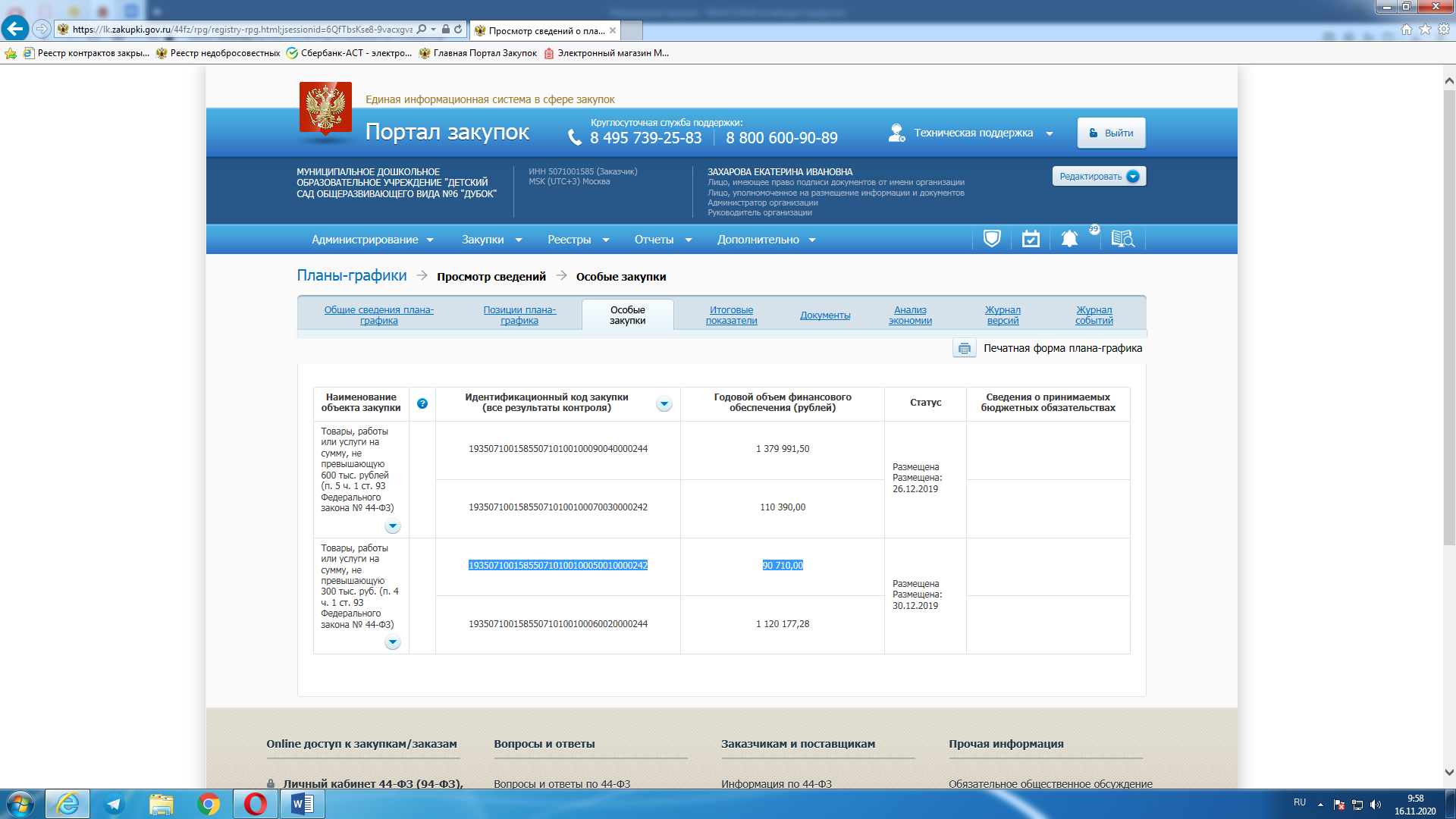 При осуществлении закупок у единственного поставщика (подрядчика, исполнителя) на основании пункта 4 части 1 статьи 93 Федерального закона № 44-ФЗ, в том числе на приобретение одноименных товаров, работ, услуг, Федеральный закон № 44-ФЗ не содержит иных ограничений.Начальная (максимальная) цена контракта (закупки) определена Заказчиком на этапе планирования (ст. 18 44-ФЗ). Закупка №1002873 отражена в плане-графике 2019 года №2019034830016470010001 на основании коммерческого предложения по предоставлению права использования программного обеспечения (программы ЭВМ) для создания (управления) официальным сайтом образовательной организации на 2020 год от ООО «Синергия-Инфо» от 21.10.2019 года на сумму 36 720,00 руб. Коммерческое предложение действительно до 31.12.2019 года. Лист согласования закупки на предоставление услуг по созданию и сопровождению сайта МДОУ «Детский сад общеразвивающего вида № 6 «Дубок» на сумму 36 720,0 руб. от 12.12.2019 года.Уникальный номер плана закупок, на основании которого сформирован план-график 201903483001647001.Закупка услуги по техническому и организационно-методическому сопровождению процесса создания, сохранения архива контента действующего официального сайта и сайтов информационного портала и ежемесячному сервисному сопровождению официального сайта и сайтов информационного портала образовательной организации в МДОУ «Детский сад общеразвивающего вида № 6 «Дубок» на 2020 год осуществлена Заказчиком на официальном сайте Электронного Магазина Московской области.Карточка заказчика№ 1002873 Государственные закупки (44-ф3)услуги по техническому и организационно-методическому сопровождению процесса создания и ежемесячному сервисному сопровождению официального сайта и сайтов информационного портала образовательной организации Московской областиМУНИЦИПАЛЬНОЕ ДОШКОЛЬНОЕ ОБРАЗОВАТЕЛЬНОЕ УЧРЕЖДЕНИЕ "ДЕТСКИЙ САД ОБЩЕРАЗВИВАЮЩЕГО ВИДА №6 "ДУБОК"Категория: ПрочееНачало приема заявок: 20.12.2019Окончание приема заявок: 27.12.2019 13:05 (мск)Сроки поставки: Планируемая дата исполнения договора:31.12.2020р/н лота позиции плана-графика ЕАСУЗ: 578436-19Плановая дата заключения договора: 31.12.2019 г.Место поставки: согласно муниципального контрактаМЦК, ₽: 36 720,00Платформа источник: ЕАСУЗ 44С 01.11.2013 по 31.12.2018 годов комплекс услуг по техническому и организационно-методическому сопровождению процессов создания, сохранения архива контента действующего официального сайта МДОУ «Детский сад общеразвивающего вида №6 «Дубок» осуществлялся компанией ООО «Синергия–Инфо», являющейся разработчиком официальных сайтов образовательных учреждений. Общая стоимость оказываемых услуг составляет 36 000,0 руб. С учётом пункта 5.3 Контракта (Особые условия) в период оказания услуг Учреждению предоставлялась скидка от 66,6% до 30% (сумма скидки от 24 000,0 до 18 000,0 тыс. руб.).По Контракту комплексного оказания услуг №7 от 01.01.2016 стоимость услуг составила 12 000,00 руб. По Контракту комплексного оказания услуг №12/ЛТШ от 09.01.2018 стоимость услуг составила 18 000,00 руб.24.01.2019 года между ООО «7ДЖИ» и МДОУ «Детский сад общеразвивающего вида № 6 «Дубок» заключен Договор комплексного оказания услуг № 12/ЛТШ об оказании услуги по техническому и организационно-методическому сопровождению процессов создания, сохранения архива контента действующего официального сайта МДОУ «Детский сад общеразвивающего вида № 6 «Дубок», ежемесячному сервисному сопровождению «Официального сайта образовательной организации» в соответствии с требованиями федерального законодательства к официальным сайтам образовательных организаций. Общая стоимость оказываемых по настоящему Договору услуг составляет 17 000,00 (Семнадцать тысяч) рублей 00 копеек, (НДС не облагается на основании п. 1 ст. 145 НК РФ). Срок действия договора: с момента заключения по 31 декабря 2019 года. 12.11.2019 года между МДОУ «Детский сад общеразвивающего вида № 6 «Дубок» и ООО «Синергия-Инфо» (ОГРН 1047796884794) заключен Лицензионный Договор № 12/ЛТШ/1 о предоставлении права использования программы для ЭВМ (неисключительная лицензия – демо версия).  Предмет договора: передача имущественных прав на использование программного обеспечения для ЭВМ (ПО) «Программа для создания (управления) официальным сайтом образовательной организации» (Свидетельство о регистрации программы для ЭВМ № 2018665736, дата регистрации в реестре программ для ЭВМ 10.12.2018 (Роспатент); регистрационный номер № 5605 в едином реестре российских программ для электронных вычислительных машин и баз данных (приказ Минкомсвязи РФ от 25.07.2019 № 412).Общая стоимость оказываемых по настоящему Договору услуг составляет 990,00 руб. Срок действия договора: с момента заключения по 31 декабря 2019 года.   	Из пояснения заведующего МДОУ «Детский сад общеразвивающего вида №6 «Дубок» Захаровой Е.И.:«При использовании сайта МДОУ «Детский сад общеразвивающего вида №6 «Дубок» в 2019 году по договору на предоставление права использования программного обеспечения (программы ЭВМ) для создания (управления) официальным сайтом образовательной организации на 2019 год, заключенному с ООО «7ДЖИ», были выявлены недостатки в части наполняемости информацией и отсутствие некоторого контента. Информация, размещенная в 2018 году на платформе ООО «Синергия –Инфо», перенесена ООО «7ДЖИ» не в полном объёме, что создало трудности в эксплуатации. В связи с этим в ноябре 2019 года Учреждением было приобретено программное обеспечение «Программа по созданию (управлению) официальным сайтом образовательной организации», правообладателем которого является ООО «Синергия –Инфо», что подтверждается записью в реестре российского ПО  https://reestr.minsvyaz.ru/reestr/155144/ для дальнейшей эксплуатации в 2020 году.В соответствии с действующим законодательством закупа данного ПОР в дальнейшем возможна у правообладателя или его официальных дистрибьютеров (подтверждается наличием лицензионного договора о предоставлении права использования программы для ЭВМ (неисключительная лицензия для дистрибьюции))».Заказчик, заключая контракты с единственным поставщиком в соответствии с пунктом 4 части 1 статьи 93 Федерального закона № 44-ФЗ при условии соблюдения лимитов объемов закупок, установленных указанным пунктом части 1 статьи 93 Федерального закона № 44-ФЗ, не нарушает действующего российского законодательства.Проверкой определения и обоснования начальной (максимальной) цены контракта, цены контракта, заключаемого с единственным поставщиком (подрядчиком, исполнителем), нарушений не выявлено.Заключительная часть:Выводы по результатам проверкиОбразовательная организация (Заказчик) на основании пунктов 4 части 1 статьи 93 Федерального закона от 05.04.2013 № 44-ФЗ имеет право закупать любой необходимый ему товар у единственного поставщика.В техническом задании и в проекте контракта Заказчиком указана необходимость закупки конкретного ПО, так как оно ранее уже использовалось Заказчиком и не может быть совмещено с другим ПО, которое не обеспечит совместимость и взаимодействие с уже эксплуатируемым Заказчиком программным обеспечением.В связи с тем, что ООО «7ДЖИ» не может предоставить документы, подтверждающие наличие прав использования в коммерческом обороте ПО «Программа по созданию (управлению) официальным сайтом образовательной организации», то Заказчик использовал своё право отказать в заключении Контракта.   Выводы проверочной группы:Акт составлен в двух экземплярах и подписан по адресу: городской округ Лотошино Московской области, п. Лотошино, ул. Центральная, 18.МДОУ «Детский сад общеразвивающего вида №6 «Дубок» вправе представить письменные возражения на акт проверки в течение пяти рабочих дней со дня получения настоящего акта.Настоящий акт по результатам плановой проверки разместить (опубликовать) в сетевом издании «Интернет-портал городского округа Лотошино Московской области».Руководитель Проверочной группы:Начальник ФЭУ администрации городскогоокруга Лотошино Московской области					Анисимова В.ВЧлен Проверочной группы:Начальник сектора финансового контроляФЭУ администрации городского округа Лотошино Московской области						 Кашина Е.Г.С актом ознакомлены, согласны, копию акта проверки получили:	Заместитель Главы администрации Городского округа ЛотошиноМосковской области							 Шагиев А.Э.«_____»________________2020 г. Заведующий МДОУ «Детский сад общеразвивающего вида №6 «Дубок»					Захарова Е.И.«_____»________________2020 г. 					ИДЕНТИФИКАЦИОННЫЙ КОД ЗАКУПКИВСЕГОНА 2019 ГОДНА 2020 ГОДНА 2021 ГОДНА ПОСЛЕДУЮЩИЕ ГОДЫ201903483001647001000001000190 710,0053 990,0036 720,000,000,00